Relatório de AnálisesCliente: Viviane Balero Cosse de SousaAnalista: Dr. Heury FerrMetodologia	Viviane boa tarde, utilizamos os softwares Origin Pro e Statistica 12 para gerar para você os gráficos e análises. Utilizamos as técnicas de Anova com teste LSD de fisher a posteriori para comparação das áreas entre os grupos, construção do Diagrama de Venn e teste de qui-quadrado para comparação dos metabólitos únicos entre os grupos e diferentes momentos.	Seguem os resultados e em um arquivo em excel tabelas detalhadas contendo a frequência e nome dos metabólitos presentes nos diagramas de Venn.1 – Análises para UrinaComparando as áreas entre os grupos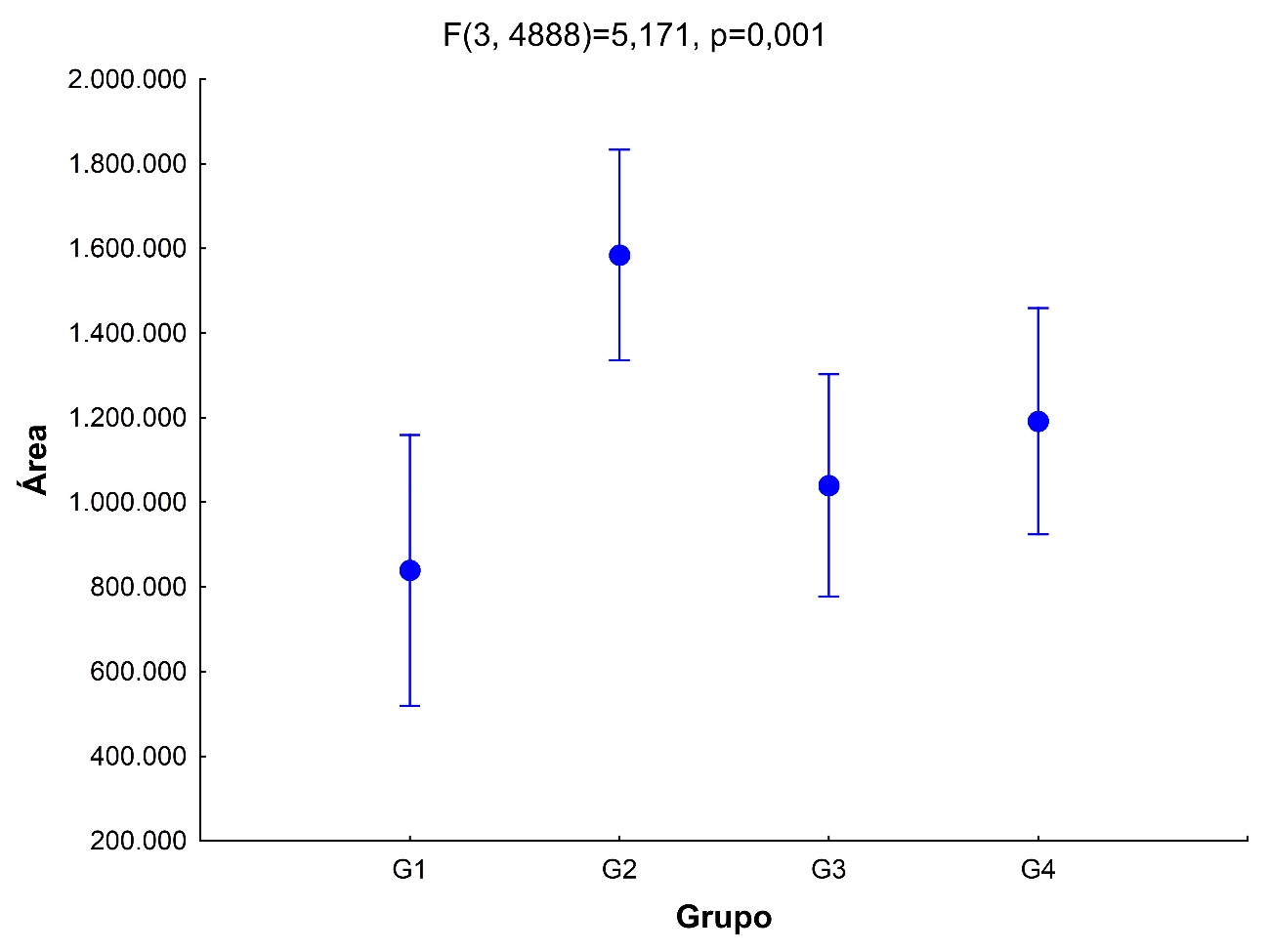 Figura 1. Anova comparando as médias de área para os 4 grupos. As barras denotam intervalo de confiança de 95% em torno da média. Técnica utilizada: Anova com teste a posteriori LSD de Fisher.Explicando: Viviane são 4 médias a serem comparadas, só são consideradas estatisticamente significativas aquelas comparações cujo valor de p for menor que 0.05. A anova primeiro testa se ao menor uma das médias difere das demais, depois conduzimos o teste a posteriori para saber quais pares diferem entre si. Em seguida representamos essas diferenças em um gráfico contendo nas médias (bolinhas em azul abaixo) e os intervalos de confiança (IC) de 95% (barras). Sempre que dois grupos têm intervalos não sobrepostos, as médias deles são estatisticamente distintas. Exemplo, veja abaixo que G1 e G2 têm intervalos não sobrepostos (se você imaginar o intervalo de G2 se movendo pra esquerda, ele fica embaixo do G1, eles não se tocam, esse não se tocar significa estatisticamente diferente). Já G3 e G4 se sobrepõem, portanto, não há diferenças estatísticas significativas entre eles (se você imaginar a barrinha do G4 se movendo pra esquerda, vai ver que ela esbarra no G3, portanto, não há diferenças estatísticas significativas entre eles). Interpretação: O grupo 2 tem a maior área. Há diferenças estatísticas significativas entre G1 e G2 (p=0,0003), sendo G2 maior que G1. A área de G2 é maior que G3 (p=0,003), e maior que G4 (p=0,034). Não há diferenças entre G3 e G4 (p=0,427), nem entre G1 e G3 (p=0,341), nem entre G1 e G4 (p=0,09). Obs.: Os números em parênteses na parte superior do gráfico são os graus de liberdade da análise, F é a estatística F de Fisher, um número abstrato, quanto maior ele é, mais diferenças existem entre as médias, e o p na parte superior do gráfico é o P estatístico da Anova (esse P indica se há ao menos uma diferença entre as médias, os demais valores de P são encontrados com o teste a posteriori, para apontar quais médias diferem. Só se faz o teste a posteriori se esse primeiro p da anova for significativo).Em números termos:Tabela 1. Médias, desvio padrão (DP), os limites inferior e superior do intervalo de confiança de 95% em torno da média.25 metabólitos mais representativos quanto a área em cada grupoObs.: abaixo média se refere a área média do metabólito, e desvio padrão a seu desvio padrão. GRUPO G1Tabela 2. Os 25 metabólitos de maior área no grupo G1, p<0.0001 (ou seja, há diferenças estatísticas significativas).GRUPO G2Tabela 3. Os 25 metabólitos de maior área no grupo G2, p<0.0001.GRUPO G3Tabela 4. Os 25 metabólitos de maior área no grupo G3, p<0.0001.GRUPO G4Tabela 5. Os 25 metabólitos de maior área no grupo G4, p<0.0001.Comparando os metabólitos via diagrama de Venn	Essa análise permite identificar quais metabólitos estão presentes em cada grupo, e quantos e quais metabólitos os grupos compartilham entre si. A lista detalhada não cabe aqui, está enviada anexada em uma planilha em excel chamada resultados complementares. Vamos aos resultados.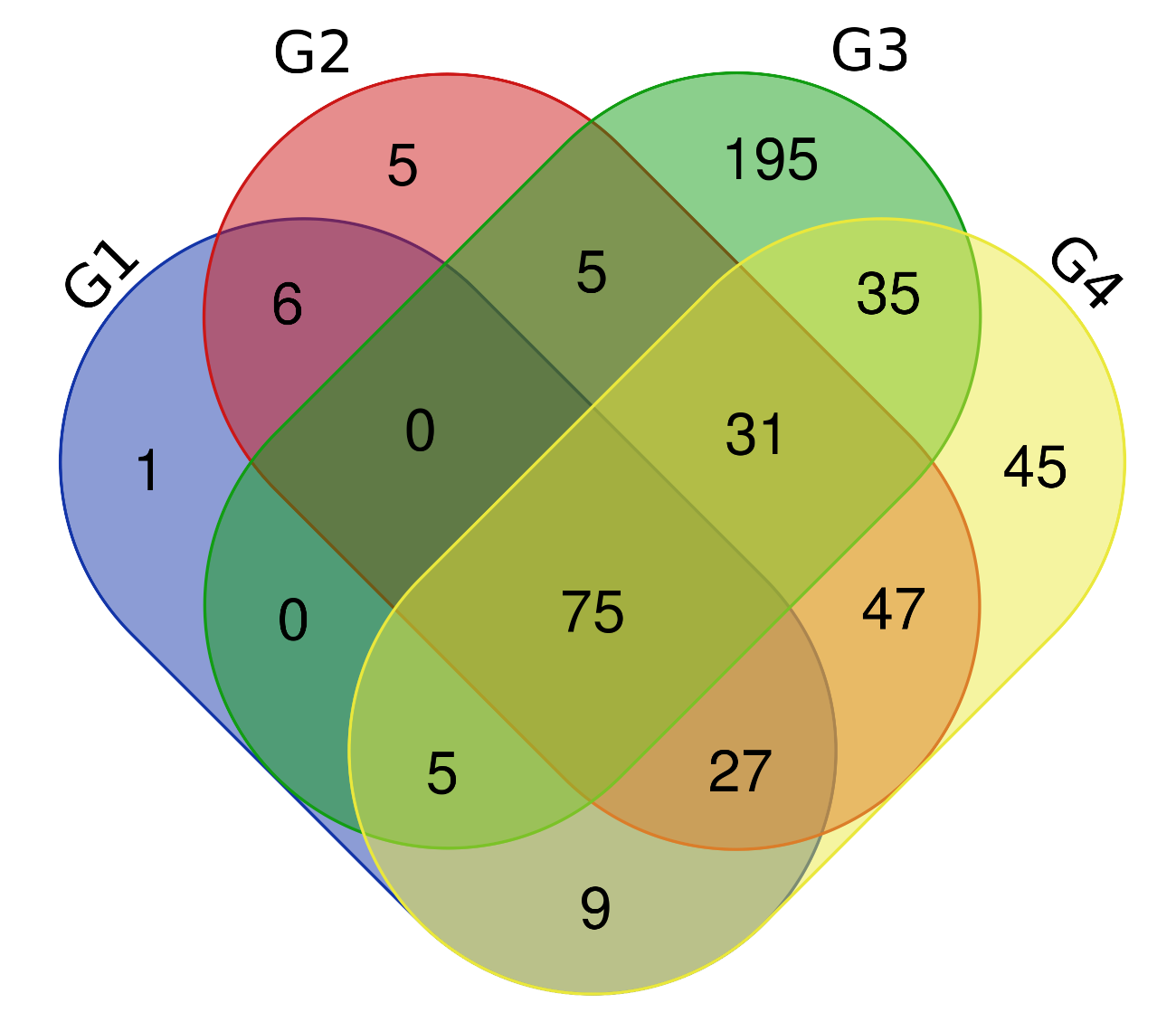 Figura 2. Diagrama de Venn entre os grupos.Grupos Tabela 6. Frequências no diagrama de Venn.Para testar se as diferenças na tabela acima são estatisticamente significativas utilizamos o teste de qui-quadrado. Encontramos que há diferenças estatísticas significativas entre o número de metabólitos únicos em cada grupo (Χ2=118.88, GL=3, p<0.00001).Observação: X2=estatística de qui-quadrado, número abstrato, quanto maior este número, mais diferenças. GL=graus de liberdade da comparação. E o valor de p reflete a significância estatística, só são considerados significativos resultados com p<0.05. Detalhando o Diagrama em tabela	Viviane, a lista de cada metabólito contido no diagrama de Venn está no arquivo em excel em anexo, não houve forma de fazê-la caber de modo legível aqui no relatório.1 – Análises para Saliva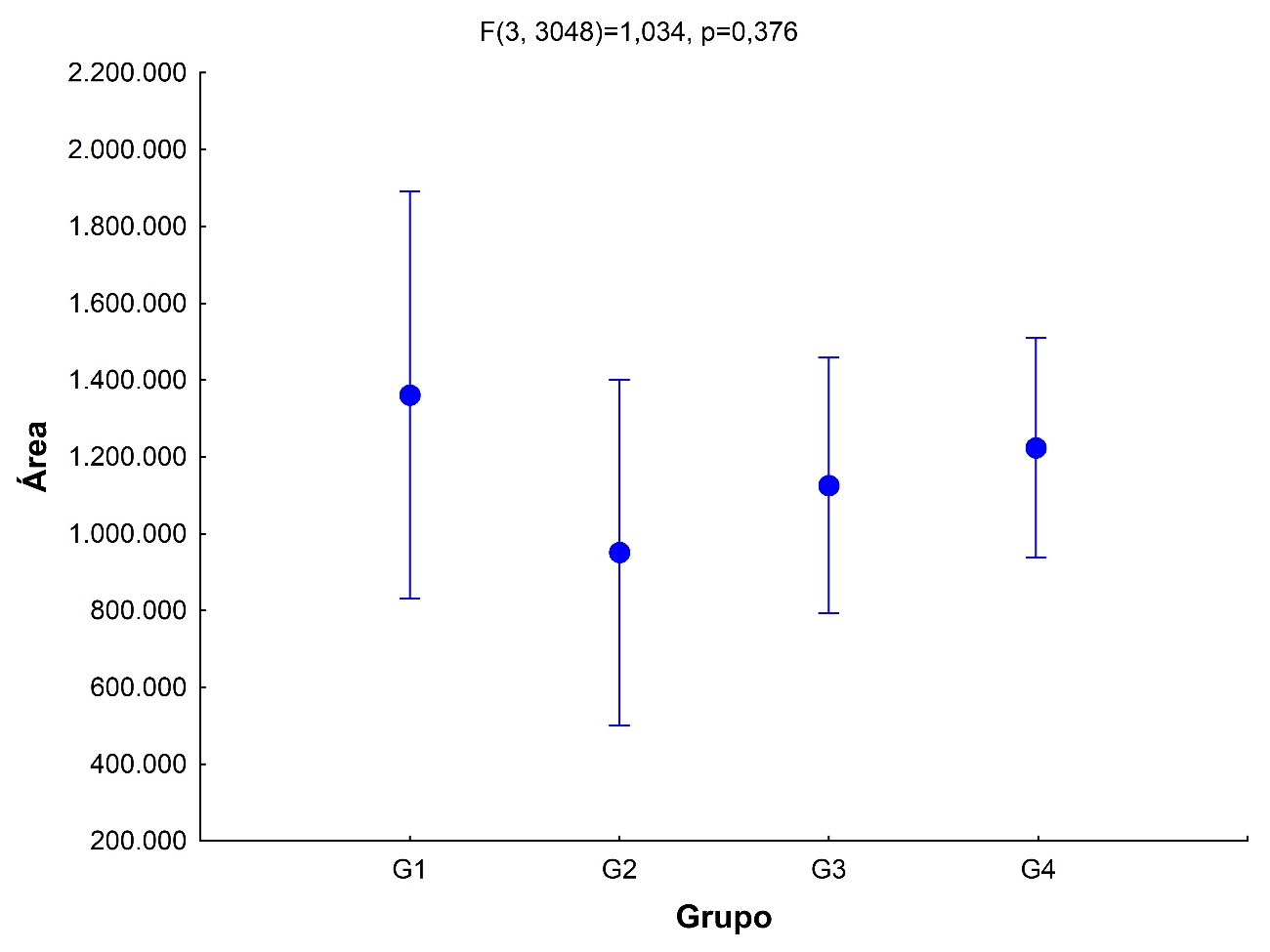 Figura 3. Anova para dados de Saliva.Interpretação: Não há diferenças estatísticas significativas ao se comparar os grupos para as áreas dos metabólitos para saliva (p=0,376).Tabela 7. Médias, desvio padrão e intervalo de confiança para a área dos grupos.25 metabólitos mais representativos quanto a área em cada grupoObs.: abaixo média se refere a área média do metabólito, e desvio padrão a seu desvio padrão. GRUPO G1Tabela 8. Os 25 metabólitos de maior área no grupo G1, p=0.993 (ou seja, não há diferenças estatísticas significativas).GRUPO G2Tabela 9. Os 25 metabólitos de maior área no grupo G2, p=0.999, não há diferenças estatísticas significativas.GRUPO G3Tabela 10. Os 25 metabólitos de maior área no grupo G3, p<0.0001.GRUPO G4Tabela 11. Os 25 metabólitos de maior área no grupo G4, p<0.0001.Comparando os metabólitos via diagrama de Venn	Novamente, essa análise permite identificar quais metabólitos estão presentes em cada grupo, e quantos e quais metabólitos os grupos compartilham entre si. A lista detalhada não cabe aqui, está enviada anexada em uma planilha em excel chamada resultados complementares. Vamos aos resultados.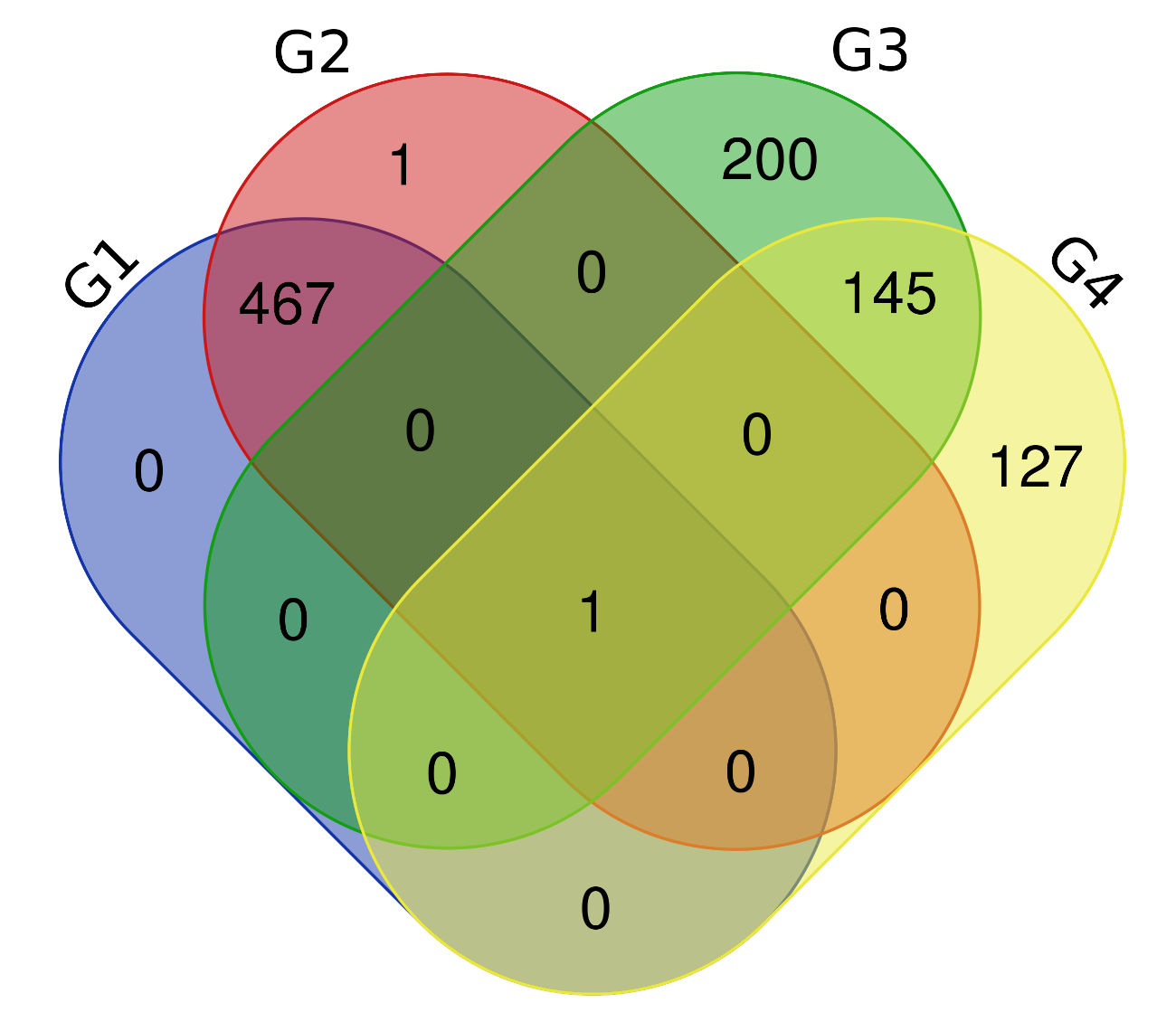 Figura 4. Diagrama de Venn comparando os grupos.Tabela 12. Frequências no diagrama de Venn.Para testar se as diferenças na tabela acima são estatisticamente significativas utilizamos o teste de qui-quadrado. Encontramos que há diferenças estatísticas significativas entre o número de metabólitos únicos em cada grupo (Χ2=71.84, GL=3, p<0.00001).Lista detalhada dos metabólitos no arquivo em excel em anexo.Comparando saliva vs urinaSomente para grupo G1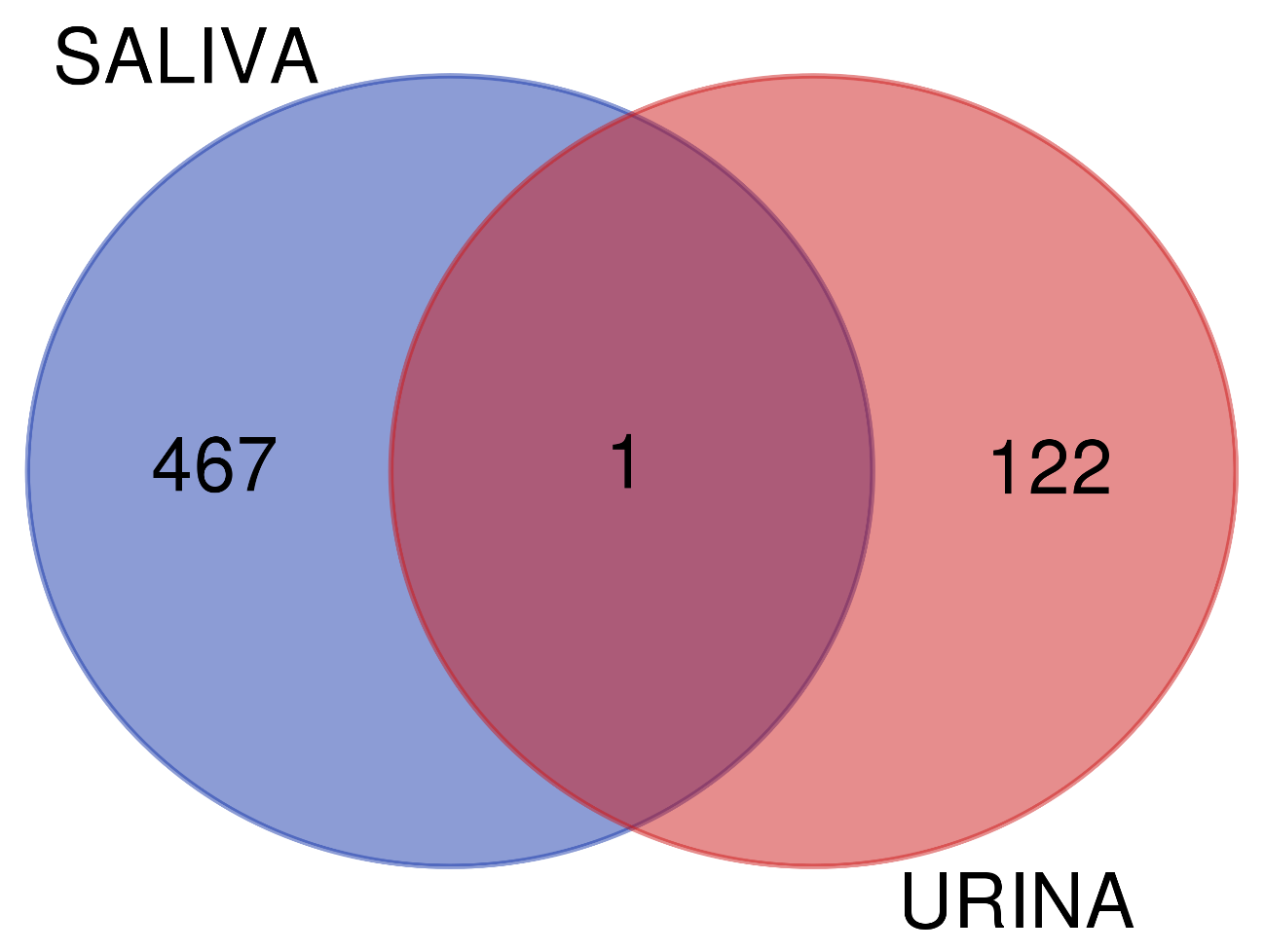 Figura 5. Diagrama de Venn.Tabela 13. Frequências no diagrama de Venn.Para testar se as diferenças na tabela acima são estatisticamente significativas utilizamos o teste de qui-quadrado. Encontramos que não há diferenças estatísticas significativas entre o número de metabólitos únicos em cada Tipo (Χ2=0.001, GL=1, p=0.966).Tabela detalhada no arquivo complementar em excel.Somente para grupo G2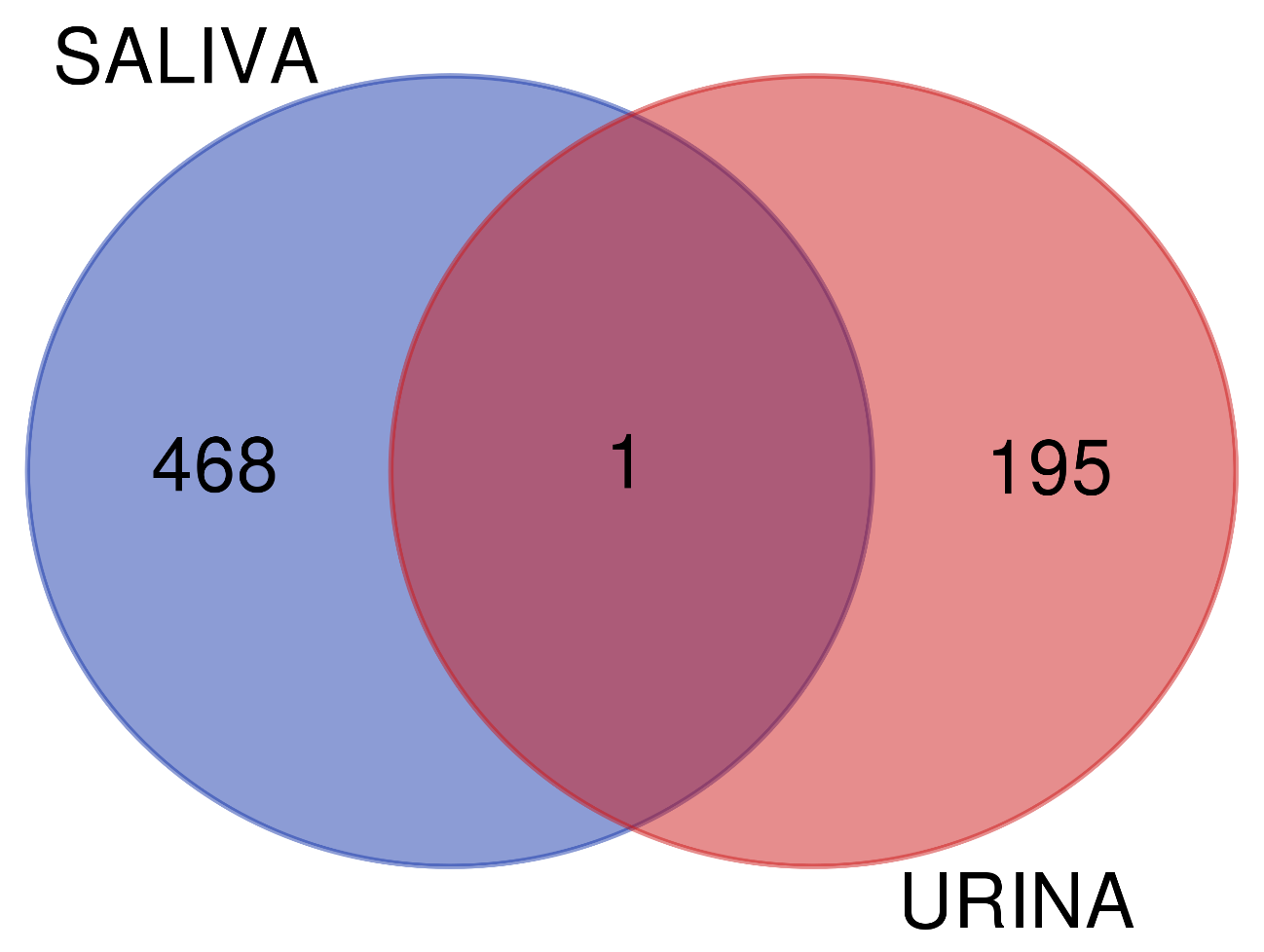 Figura 6. Diagrama de Venn.Tabela 14. Frequências no diagrama de Venn.Para testar se as diferenças na tabela acima são estatisticamente significativas utilizamos o teste de qui-quadrado. Encontramos que há diferenças estatísticas significativas entre o número de metabólitos únicos em cada Tipo (Χ2=11.07, GL=1, p<0.0001).Lista detalhada no anexo em excel.Somente para grupo G3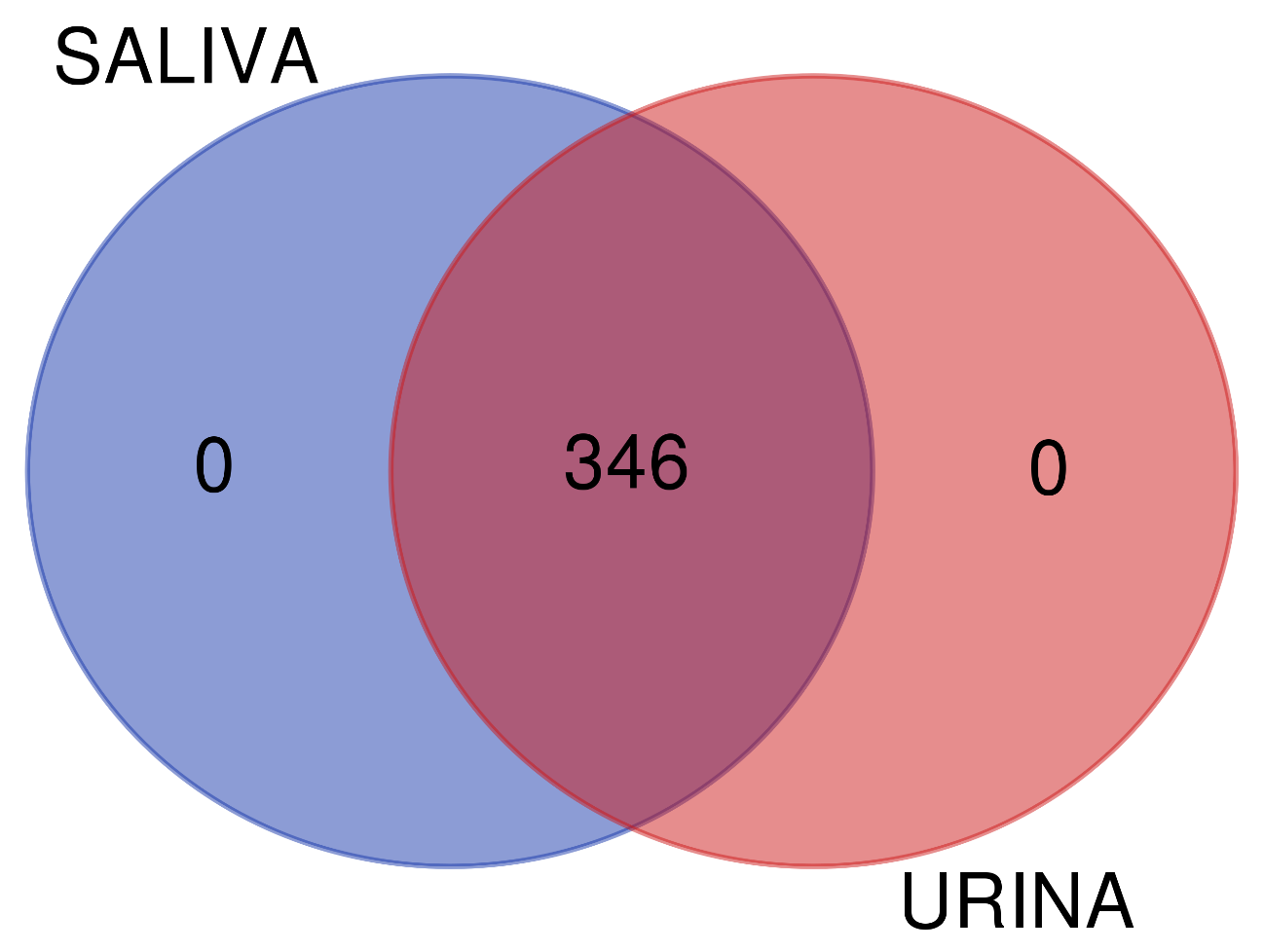 Figura 7. Diagrama de Venn.Para G3 há uma curiosidade, todos os 346 metabólitos únicos encontrados estão presentes tanto na urina quanto na saliva, não havendo qualquer metabólito único de urina ou saliva para o grupo.(Aqui não há necessidade do teste estatístico de qui-quadrado, pois não há diferenças há serem testadas). Tabela 15. Frequências no diagrama de Venn.Detalhes no arquivo complementar em excel.Somente para o grupo G4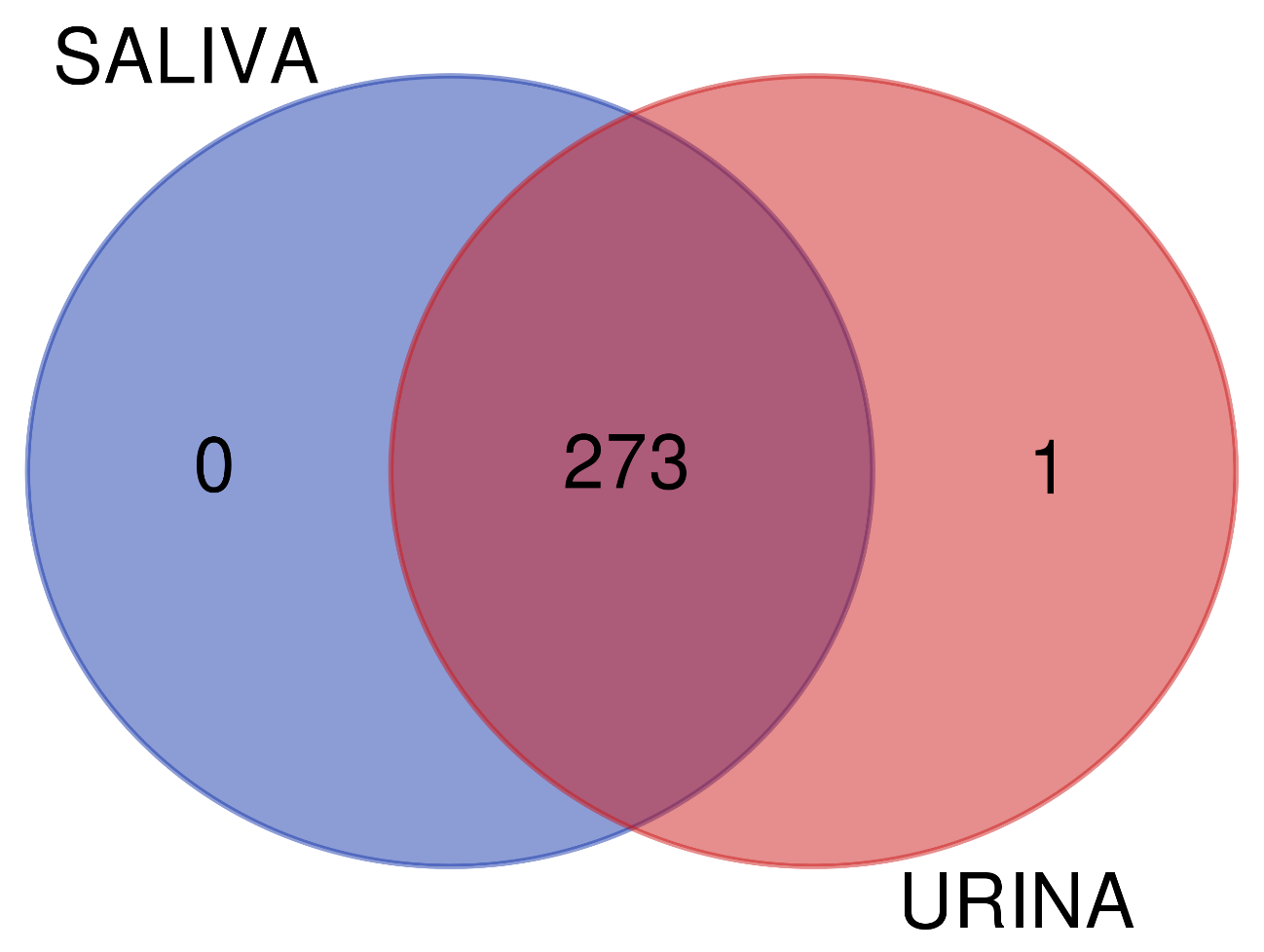 Figura 8. Diagrama de Venn.Tabela 16. Frequências no diagrama de Venn.Não Há diferenças estatísticas significativas para o grupo G4 (Χ2=000.1, GL=1, p=0.969) ReferênciasBenesty, Jacob; Chen, Jingdong ; Huang, Yiteng ;  Cohen, Israel. Noise Reduction in Speech Processing pp 1-4 Pearson Correlation Coefficient. 2009. DOI: 10.1007/978-3-642-00296-0_5Chang CH, Pal N. A revisit to the Behrens-Fisher problem: Comparison of ve test meth-ods. Commun Stat Simul Comput. 2008; 37(6): 1064-1085. doi: https://doi.org/10.1080/03610910802049599 [Google Scholar]Daya S. The t-test for comparing means of two groups of equal size. Evidence-based Obstetrics & Gynecology. 2003; 5(1): 4-5. doi: https://doi.org/10.1016/S1361-259X(03)00054-0 [Google Scholar]Kirkwood BR, Sterne JAC. Essential Medical Statistics, 2nd ed. United Kingdom, Oxford: Blackwell; 2003. pp: 58-79 [Google Scholar]S.F. Arnold. The Theory of Linear Models and Multivariate Analysis Wiley, New York (1981).T.A. Bancroft, Topics in Intermediate Statistical Methods Iowa State Press, Ames, IA (1968).GrupoMédiaDP Média - IC 95%Média + IC 95%G1839049163116,35192681158831G21584567126826,413359301833204G31040023139487,8              766539              1313507G41191700141962,7              913364              1470037MetabólitoMetabólitoMetabólitoMédiaDP1,3,5-Triazine, 2,4,6-tris[(trimethylsilyl)oxy]-8865952710467Propanoic acid, 2-[(trimethylsilyl)oxy]-, trimethylsilyl ester6207136653534N-Ethyl-5-propyl-5-nonanamine54733101666193Hexadecanoic acid, 2,3-bis[(trimethylsilyl)oxy]propyl ester4234076745144Glycine, N-(trimethylsilyl)-, trimethylsilyl ester4222151710467Ethanimidic acid, N-(trimethylsilyl)-, trimethylsilyl ester39132421360441Bis(trimethylsilyl)monostearin3646899745144L-Proline, 1-(trimethylsilyl)-, trimethylsilyl ester35946867451442,4,6-Tri-t-butylbenzenethiol26394431666193Benzonitrile, 4-(2-methyl-1,3-dioxolan-2-yl)-2623687462119D-Glucose, 4-O-[2,3,4,6-tetrakis-O-(trimethylsilyl)-.beta.-D-galactopyranosyl]-2,3,5,6-tetrakis-O-(trimethylsilyl)-26236701666193Urea, N,N'-bis(trimethylsilyl)-2614503453480l-Alanine, N-(trimethylsilyl)-, trimethylsilyl ester2521168785451Octadecanoic acid, trimethylsilyl ester2429429745144Glucose, pentakis-O-trimethylsilyl-21875431666193Pentanoic acid, 5-[bis(trimethylsilyl)amino]-, trimethylsilyl ester19075787854511-(3-Methylbutyl)-2,3,4,6-tetramethylbenzene146894410537933-(3,5-di-tert-butyl-4-hydroxyphenyl)propionic acid14077721053793.alpha.-D-Glucopyranoside, 1,3,4,6-tetrakis-O-(trimethylsilyl)-.beta.-D-fructofuranosyl 2,3,4,6-tetrakis-O-(trimethylsilyl)-1350668555398L-Valine, N-(trimethylsilyl)-, trimethylsilyl ester10596848330963-Diazo-1-methyl-1,3-dihydro-indol-2-one9787222356352.beta.-L-Mannopyranose, 6-deoxy-1,2,3,4-tetrakis-O-(trimethylsilyl)-792553480988Glucopyranose pentaTMS7911341666193Hexadecanoic acid, trimethylsilyl ester790838745144Benzene, 1-(1,3-dimethyl-3-butenyl)-4-fluoro-7443491053793MetabólitoMetabólitoMetabólitoMédiaDPD-Glucopyranose, 4-O-[2,3,4,6-tetrakis-O-(trimethylsilyl)-.beta.-D-galactopyranosyl]-1,2,3,6-tetrakis-O-(trimethylsilyl)-541308683646427Talose, 2,3,4,5,6-pentakis-O-(trimethylsilyl)-430961503646427D-Fructose, 1,3,4,5,6-pentakis-O-(trimethylsilyl)-325809272578413.beta.-D-Galactofuranose, 1,2,3,5,6-pentakis-O-(trimethylsilyl)-274133203646427.beta.-D-Glucopyranose, 1,2,3,4,6-pentakis-O-(trimethylsilyl)-267720882578413D-Mannopyranose, 1,2,3,4,6-pentakis-O-(trimethylsilyl)-218649003646427Arabinofuranose, 1,2,3,5-tetrakis-O-(trimethylsilyl)-209424583646427D-Glucose, 4-O-[2,3,4,6-tetrakis-O-(trimethylsilyl)-.beta.-D-galactopyranosyl]-2,3,5,6-tetrakis-O-(trimethylsilyl)-157134702105265Propanoic acid, 2-[(trimethylsilyl)oxy]-, trimethylsilyl ester144364411153101Maltose, octakis(trimethylsilyl)-128482083646427D-Fructose, 6-O-[2,3,4,6-tetrakis-O-(trimethylsilyl)-.alpha.-D-glucopyranosyl]-1,3,4,5-tetrakis-O-(trimethylsilyl)-117355723646427D-Galactose, 2,3,4,5,6-pentakis-O-(trimethylsilyl)-104416781718942D-Glucose, 4-O-[2,3,4,6-tetrakis-O-(trimethylsilyl)-.beta.-D-glucopyranosyl]-2,3,5,6-tetrakis-O-(trimethylsilyl)-912528336464271,3,5-Triazine, 2,4,6-tris[(trimethylsilyl)oxy]-84173591183057Acrylic acid, 2,3-bis[(trimethylsilyl)oxy]-, trimethylsilyl ester58714783646427Hexadecanoic acid, 2,3-bis[(trimethylsilyl)oxy]propyl ester47257171250714Bis(trimethylsilyl)monostearin47034881331487Benzonitrile, 4-(2-methyl-1,3-dioxolan-2-yl)-4516857897688Ethanimidic acid, N-(trimethylsilyl)-, trimethylsilyl ester42038033646427.alpha.-D-Glucopyranoside, 1,3,4,6-tetrakis-O-(trimethylsilyl)-.beta.-D-fructofuranosyl 2,3,4,6-tetrakis-O-(trimethylsilyl)-3834960795716D-Turanose, heptakis(trimethylsilyl)-37326891250714Urea, N,N'-bis(trimethylsilyl)-2828885701755Octadecanoic acid, trimethylsilyl ester22110921183057Glucose, pentakis-O-trimethylsilyl-21875432578413Glycine, N-(trimethylsilyl)-, trimethylsilyl ester21403871488647MetabólitoMédiaDP.beta.-D-Galactofuranose, 1,2,3,5,6-pentakis-O-(trimethylsilyl)-649094453638542D-Fructose, 1,3,4,5,6-pentakis-O-(trimethylsilyl)-505597132572838Talose, 2,3,4,5,6-pentakis-O-(trimethylsilyl)-452714603638542.beta.-D-Glucopyranose, 1,2,3,4,6-pentakis-O-(trimethylsilyl)-437267682100713D-Glucose, 4-O-[2,3,4,6-tetrakis-O-(trimethylsilyl)-.beta.-D-glucopyranosyl]-2,3,5,6-tetrakis-O-(trimethylsilyl)-386107582572838Hexopyranose, 1,2,3,4,6-pentakis-O-(trimethylsilyl)-240803463638542D-Glucopyranose, 4-O-[2,3,4,6-tetrakis-O-(trimethylsilyl)-.beta.-D-galactopyranosyl]-1,2,3,6-tetrakis-O-(trimethylsilyl)-159583482100713Inosose-2, 1,3,4,5,6-pentakis-O-(trimethylsilyl)-, myo-155131743638542D-Ribofuranose, 1,2,3,5-tetrakis-O-(trimethylsilyl)-136628673638542Maltose, octakis(trimethylsilyl)-135460982572838Propanoic acid, 2-[(trimethylsilyl)oxy]-, trimethylsilyl ester108540911097062Dihydroxyacetone dimer, tetra(trimethylsilyl)-77853123638542D-Xylopyranose, 1,2,3,4-tetrakis-O-(trimethylsilyl)-75440713638542(.+/-.)-2,3-Butanediol diTMS66358893638542Benzonitrile, 4-(2-methyl-1,3-dioxolan-2-yl)-6302249758688.alpha.-L-Galactofuranose, 6-deoxy-1,2,3,5-tetrakis-O-(trimethylsilyl)-53920533638542D-Turanose, heptakis(trimethylsilyl)-53410131009150Phenol, 2,4-bis(1,1-dimethylethyl)-46072132572838Glucofuranoside, methyl 2,3,5,6-tetrakis-O-(trimethylsilyl)-, .alpha.-D-42136232572838.alpha.-D-Glucopyranoside, 1,3,4,6-tetrakis-O-(trimethylsilyl)-.beta.-D-fructofuranosyl 2,3,4,6-tetrakis-O-(trimethylsilyl)-40804678136032,4,6-Tri-t-butylbenzenethiol28368741375240Ethanimidic acid, N-(trimethylsilyl)-, trimethylsilyl ester28365111819271Ethylbis(trimethylsilyl)amine26017763638542L-Proline, 1-(trimethylsilyl)-, trimethylsilyl ester249887918192712,6-Octadiene, 3,7-dimethyl-1-(hydroxydimethylsilyl)-1-(trimethylsilyl)-22069543638542MetabólitoMédiaDPD-Glucopyranose, 4-O-[2,3,4,6-tetrakis-O-(trimethylsilyl)-.beta.-D-galactopyranosyl]-1,2,3,6-tetrakis-O-(trimethylsilyl)-541308684002282Talose, 2,3,4,5,6-pentakis-O-(trimethylsilyl)-430961504002282D-Glucose, 4-O-[2,3,4,6-tetrakis-O-(trimethylsilyl)-.beta.-D-galactopyranosyl]-2,3,5,6-tetrakis-O-(trimethylsilyl)-418930704002282D-Fructose, 1,3,4,5,6-pentakis-O-(trimethylsilyl)-325809272830041.beta.-D-Galactofuranose, 1,2,3,5,6-pentakis-O-(trimethylsilyl)-274133204002282.beta.-D-Glucopyranose, 1,2,3,4,6-pentakis-O-(trimethylsilyl)-267720882830041D-Mannopyranose, 1,2,3,4,6-pentakis-O-(trimethylsilyl)-218649004002282Arabinofuranose, 1,2,3,5-tetrakis-O-(trimethylsilyl)-209424584002282Maltose, octakis(trimethylsilyl)-128482084002282D-Fructose, 6-O-[2,3,4,6-tetrakis-O-(trimethylsilyl)-.alpha.-D-glucopyranosyl]-1,3,4,5-tetrakis-O-(trimethylsilyl)-117355724002282D-Galactose, 2,3,4,5,6-pentakis-O-(trimethylsilyl)-94908391789875Propanoic acid, 2-[(trimethylsilyl)oxy]-, trimethylsilyl ester92187771069655D-Glucose, 4-O-[2,3,4,6-tetrakis-O-(trimethylsilyl)-.beta.-D-glucopyranosyl]-2,3,5,6-tetrakis-O-(trimethylsilyl)-912528340022821,3,5-Triazine, 2,4,6-tris[(trimethylsilyl)oxy]-85966501033385D-Turanose, heptakis(trimethylsilyl)-75616282001141.alpha.-D-Glucopyranoside, 1,3,4,6-tetrakis-O-(trimethylsilyl)-.beta.-D-fructofuranosyl 2,3,4,6-tetrakis-O-(trimethylsilyl)-65015771155359Acrylic acid, 2,3-bis[(trimethylsilyl)oxy]-, trimethylsilyl ester58714784002282Hexadecanoic acid, 2,3-bis[(trimethylsilyl)oxy]propyl ester55139261033385Benzonitrile, 4-(2-methyl-1,3-dioxolan-2-yl)-4065195743205Bis(trimethylsilyl)monostearin361272810696552,4,6-Tri-t-butylbenzenethiol35504492310719Glucose, pentakis-O-trimethylsilyl-29025414002282Ethanimidic acid, N-(trimethylsilyl)-, trimethylsilyl ester262916628300411H-Indole-3-methanamine, N,N-dimethyl-25931324002282L-Proline, 1-(trimethylsilyl)-, trimethylsilyl ester25829501415021GrupoNúmero de metabólitosNúmero de metabólitos únicosG1878123G21453196G31300346G41256274Número total de metabólitos únicosNúmero total de metabólitos únicos486GrupoMédiaDP Média - IC 95%Média + IC 95%G11360668270405,78304721890864G2950794229888,15000421401545G31052931116612,68242951281567G41222791117792,09918431453740MetabólitoMetabólitoMetabólitoMédiaDPGalactose-meto-5TMS(2)289326144670991Glucose-meto-5TMS(2)286140324670991Isomaltose-meto-8TMS(2)1745789546709911,6-Anhydroglucose-3TMS157982954670991Glycine-3TMS136623784670991Mannitol-6TMS133613704670991Citric acid-4TMS117164274670991Serine-3TMS110412263813848Isocitric acid-4TMS104330676605779Isoleucine-2TMS93346044670991Arabitol-5TMS78247034670991Vanilmandelic acid-3TMS50704006605779Threonic acid-4TMS50301824670991Glycine-2TMS496048938138482-Aminoethanol-3TMS40616673813848Cysteine-3TMS39124234670991Sucrose-8TMS36401564670991Palmitic acid-TMS305780446709914-Hydroxyphenyllactic acid-3TMS30355296605779Threitol-4TMS294106846709912-Deoxy-glucose-4TMS(1)27833544670991Ribonic acid-5TMS26501506605779Alanine-2TMS26169886605779Glucuronic acid-meto-5TMS(2)259880166057792-Hydroxyglutaric acid-3TMS25648234670991MetabólitoMetabólitoMetabólitoMédiaDPProline-2TMS283531975674798Mannitol-6TMS1655668825378471,6-Anhydroglucose-3TMS133582312537847Glucose-meto-5TMS(2)130222932837399Palmitic acid-TMS85942073276346Citric acid-4TMS69107062837399Leucine-2TMS62630403276346Cadaverine-3TMS58313562837399Isocitric acid-4TMS53691954012688Vanilmandelic acid-3TMS508418256747982-Hydroxyglutaric acid-3TMS38771605674798Serine-3TMS38330073276346Indol-3-acetic acid-2TMS37195655674798Threonic acid-4TMS32917173276346Aconitic acid-3TMS31938065674798meso-Erythritol-4TMS22226473276346Arabitol-5TMS20750372537847Sucrose-8TMS20742082837399Isoleucine-2TMS20143613276346Cysteine-3TMS19730992837399Threitol-4TMS19115643276346Threonine-3TMS152575140126884-Hydroxyphenylacetic acid-2TMS13535725674798Glucuronic acid-meto-5TMS(2)12970584012688Ribonic acid-5TMS12965524012688MetabólitoMédiaDP.beta.-D-Galactofuranose, 1,2,3,5,6-pentakis-O-(trimethylsilyl)-649094453638542D-Fructose, 1,3,4,5,6-pentakis-O-(trimethylsilyl)-505597132572838Talose, 2,3,4,5,6-pentakis-O-(trimethylsilyl)-452714603638542.beta.-D-Glucopyranose, 1,2,3,4,6-pentakis-O-(trimethylsilyl)-437267682100713D-Glucose, 4-O-[2,3,4,6-tetrakis-O-(trimethylsilyl)-.beta.-D-glucopyranosyl]-2,3,5,6-tetrakis-O-(trimethylsilyl)-386107582572838Hexopyranose, 1,2,3,4,6-pentakis-O-(trimethylsilyl)-240803463638542D-Glucopyranose, 4-O-[2,3,4,6-tetrakis-O-(trimethylsilyl)-.beta.-D-galactopyranosyl]-1,2,3,6-tetrakis-O-(trimethylsilyl)-159583482100713Inosose-2, 1,3,4,5,6-pentakis-O-(trimethylsilyl)-, myo-155131743638542D-Ribofuranose, 1,2,3,5-tetrakis-O-(trimethylsilyl)-136628673638542Maltose, octakis(trimethylsilyl)-135460982572838Propanoic acid, 2-[(trimethylsilyl)oxy]-, trimethylsilyl ester108540911097062Dihydroxyacetone dimer, tetra(trimethylsilyl)-77853123638542D-Xylopyranose, 1,2,3,4-tetrakis-O-(trimethylsilyl)-75440713638542(.+/-.)-2,3-Butanediol diTMS66358893638542Benzonitrile, 4-(2-methyl-1,3-dioxolan-2-yl)-6302249758688.alpha.-L-Galactofuranose, 6-deoxy-1,2,3,5-tetrakis-O-(trimethylsilyl)-53920533638542D-Turanose, heptakis(trimethylsilyl)-53410131009150Phenol, 2,4-bis(1,1-dimethylethyl)-46072132572838Glucofuranoside, methyl 2,3,5,6-tetrakis-O-(trimethylsilyl)-, .alpha.-D-42136232572838.alpha.-D-Glucopyranoside, 1,3,4,6-tetrakis-O-(trimethylsilyl)-.beta.-D-fructofuranosyl 2,3,4,6-tetrakis-O-(trimethylsilyl)-40804678136032,4,6-Tri-t-butylbenzenethiol28368741375240Ethanimidic acid, N-(trimethylsilyl)-, trimethylsilyl ester28365111819271Ethylbis(trimethylsilyl)amine26017763638542L-Proline, 1-(trimethylsilyl)-, trimethylsilyl ester249887918192712,6-Octadiene, 3,7-dimethyl-1-(hydroxydimethylsilyl)-1-(trimethylsilyl)-22069543638542MetabólitoMédiaDPD-Glucopyranose, 4-O-[2,3,4,6-tetrakis-O-(trimethylsilyl)-.beta.-D-galactopyranosyl]-1,2,3,6-tetrakis-O-(trimethylsilyl)-541308684002282Talose, 2,3,4,5,6-pentakis-O-(trimethylsilyl)-430961504002282D-Glucose, 4-O-[2,3,4,6-tetrakis-O-(trimethylsilyl)-.beta.-D-galactopyranosyl]-2,3,5,6-tetrakis-O-(trimethylsilyl)-418930704002282D-Fructose, 1,3,4,5,6-pentakis-O-(trimethylsilyl)-325809272830041.beta.-D-Galactofuranose, 1,2,3,5,6-pentakis-O-(trimethylsilyl)-274133204002282.beta.-D-Glucopyranose, 1,2,3,4,6-pentakis-O-(trimethylsilyl)-267720882830041D-Mannopyranose, 1,2,3,4,6-pentakis-O-(trimethylsilyl)-218649004002282Arabinofuranose, 1,2,3,5-tetrakis-O-(trimethylsilyl)-209424584002282Maltose, octakis(trimethylsilyl)-128482084002282D-Fructose, 6-O-[2,3,4,6-tetrakis-O-(trimethylsilyl)-.alpha.-D-glucopyranosyl]-1,3,4,5-tetrakis-O-(trimethylsilyl)-117355724002282D-Galactose, 2,3,4,5,6-pentakis-O-(trimethylsilyl)-94908391789875Propanoic acid, 2-[(trimethylsilyl)oxy]-, trimethylsilyl ester92187771069655D-Glucose, 4-O-[2,3,4,6-tetrakis-O-(trimethylsilyl)-.beta.-D-glucopyranosyl]-2,3,5,6-tetrakis-O-(trimethylsilyl)-912528340022821,3,5-Triazine, 2,4,6-tris[(trimethylsilyl)oxy]-85966501033385D-Turanose, heptakis(trimethylsilyl)-75616282001141.alpha.-D-Glucopyranoside, 1,3,4,6-tetrakis-O-(trimethylsilyl)-.beta.-D-fructofuranosyl 2,3,4,6-tetrakis-O-(trimethylsilyl)-65015771155359Acrylic acid, 2,3-bis[(trimethylsilyl)oxy]-, trimethylsilyl ester58714784002282Hexadecanoic acid, 2,3-bis[(trimethylsilyl)oxy]propyl ester55139261033385Benzonitrile, 4-(2-methyl-1,3-dioxolan-2-yl)-4065195743205Bis(trimethylsilyl)monostearin361272810696552,4,6-Tri-t-butylbenzenethiol35504492310719Glucose, pentakis-O-trimethylsilyl-29025414002282Ethanimidic acid, N-(trimethylsilyl)-, trimethylsilyl ester262916628300411H-Indole-3-methanamine, N,N-dimethyl-25931324002282L-Proline, 1-(trimethylsilyl)-, trimethylsilyl ester25829501415021GrupoNúmero de metabólitosNúmero de metabólitos únicosG11092468G22244469G31300346G41254273Número total de metabólitos únicosNúmero total de metabólitos únicos941TipoElementosElementos únicosSALIVA1253273URINA1256274Total de elementos únicosTotal de elementos únicos      274TipoElementosElementos únicosSALIVA2244469URINA1453196Total de elementos únicosTotal de elementos únicos664TipoElementosElementos únicosSALIVA1300346URINA1300346Total de elementos únicosTotal de elementos únicos      346TipoElementosElementos únicosSALIVA1253273URINA1256274Total de elementos únicosTotal de elementos únicos      275